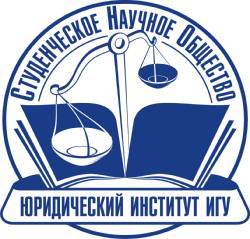 Анкета для вступления в СНО ЮИ ИГУ 1.Ф.И.О.2.Дата рождения3.Курс, группа, правовая специализация (при наличии)4.Контактная информация:телефон, эл. почта5.Почему вы решили вступить в СНО ЮИ ИГУ?6.Научные интересы7.Собираетесь ли Вы получить образование в магистратуре, если да, какое предпочтительное направление?8.В каких научных мероприятиях вы бы хотели поучаствовать?9.Научные кружки по какой тематике Вы бы хотели видеть в университете?10.Каких результатов вы ожидаете от научной деятельности?11.Ваши научные достижения (публикации, участие в конференциях)12.Участие в международных грантовых программах, летних правовых школах.